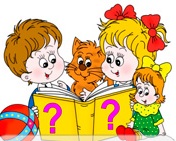 Погоджено:                                                                     Затверджено:Методист РМК                                                            Завідуюча РМК______ Л.І. Желонкіна                                _______ К.В. Цимбалист                                                         ПЛАН проведення засіданнярайонного методичного об’єднаннявихователів старшої групиПсихологічний тренінг для педагогів«Складові професійного іміджу сучасного вихователя в ДНЗ»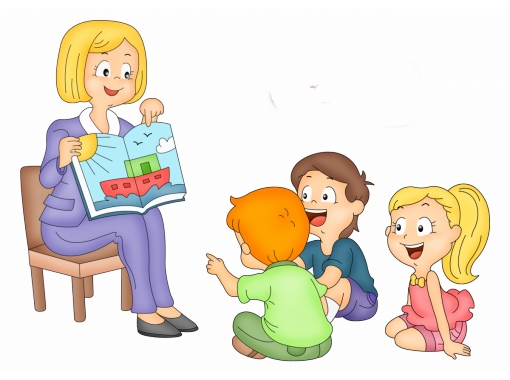 смт. Дніпровське2018р.«Ніхто не може нічому навчитися у людини, котра не подобається»Тема: Складові професійного іміджу сучасного вихователя в ДНЗМета:обговорення актуальності культури педагога і педагогічного іміджу, як найважливішої складової;Обладнання: бейджики, прості олівці, ручки, фломастери, папір (А3), кольоровий двосторонній папір, пелюстки для квітки.Форма спілкування: інформація, педагогічний діалог, презентація системи роботи, перегляд практичних форм.Місце проведення: музична зала   Дніпровського КДНЗ №1 «Струмочок» Дата проведення: 14 лютого 2018р.Програма тренінгуЧасЗміст тренінгу9.00-9.10Прибуття та реєстрація учасників методичного об’єднання. 9.10-9.15Знайомство з планом проведення та регламентом роботи методичного об’єднання, завідуюча Андрієнко Н.Б.1. Мотиваційний блок1. Мотиваційний блок9.15-9.30 Обгрунтування актуальності теми, методист Жезлова А.В.9.30-9.50Топ події- життя ДНЗметодист Жезлова А.В.2. Практичний блок2. Практичний блок9.50-9.55Тренінг «Складові професійного іміджу сучасного вихователя в ДНЗ" вихователь старшої групи Скакун К.В.9.55-10.00Самопрезентація учасників групи у дружньому колі.10.00-10.15Інтерактивна форма роботи «Основні складові професійного іміджу сучасного вихователя»10.15-10.30Ділова гра та тестування учасників тренінгу10.30-10.40Притча «Про силу слів та їх емоційний вплив на особистість»3.Підсумковий блок3.Підсумковий блок10.40-10.50Педагогічний діалог, обговорення рекомендацій та вимог щодо складових професійного іміджу вихователя.10.50-11.00Підведення підсумків. 